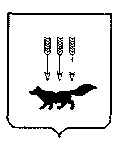 ПОСТАНОВЛЕНИЕАДМИНИСТРАЦИИ городского округа САРАНСКот   «    27   »    июня    2019 г.                                                   			№ 1202Об утверждении документации по корректировке документации по планировке территории (проект планировки территории, проект межевания территории) земельного участка с кадастровым номером 13:23:0914110:40, расположенного в районе ул. Фурманова г. СаранскаВ соответствии с Федеральным законом от 6 октября 2003 года  № 131-ФЗ «Об общих принципах организации местного самоуправления в Российской Федерации», статьями 45, 46 Градостроительного кодекса Российской Федерации,  постановлением Администрации  городского округа  Саранск от 21 февраля 2018 года № 402 «Об утверждении документации по планировке территории (проект планировки территории, проект межевания территории) земельного участка с кадастровым номером 13:23:0914110:40, расположенного в районе ул. Фурманова г. Саранска», постановлением Главы городского округа Саранск от 8 мая 2019 года № 242-ПГ «О вынесении на публичные слушания вопроса о корректировке документации по планировке территории (проект планировки территории, проект межевания территории) земельного участка с кадастровым номером 13:23:0914110:40, расположенного в районе ул. Фурманова г. Саранска», с учетом протокола публичных слушаний по вопросу  корректировки документации по планировке территории (проект планировки территории, проект межевания территории) земельного участка с кадастровым номером 13:23:0914110:40, расположенного в районе ул. Фурманова г. Саранска, проведенных                  30 мая 2019 года, заключения о результатах публичных слушаний, опубликованного в газете «Вечерний Саранск» от  19 июня 2019 года № 24 (1397), иных прилагаемых документов Администрация городского округа Саранск п о с т а н о в л я е т: 1. Утвердить документацию по корректировке документации по планировке территории (проект планировки территории, проект межевания территории) земельного участка с кадастровым номером 13:23:0914110:40, расположенного в районе                                   ул. Фурманова г. Саранска, согласно приложению к настоящему постановлению (заказчик – ЗАО «Мордовский бекон»).2. Контроль за исполнением настоящего постановления возложить                               на Заместителя Главы городского округа Саранск – Директора Департамента перспективного развития Администрации городского округа Саранск.       	3. Настоящее постановление вступает в силу со дня его официального опубликования.Глава городского округа Саранск				                              П.Н. Тултаев	                                 			     Приложение  к постановлению Администрации городского округа Саранск от «27» июня 2019 г. № 1202Состав документации по корректировке документации по планировке территории (проект планировки территории, проект межевания территории) земельного участка с кадастровым номером 13:23:0914110:40, расположенного в районе ул. Фурманова г. Саранска   №п/пНаименование документа1.Пояснительная записка2.Графическая часть2.1.Основная часть проекта планировки территории:2.1.1.Чертеж планировки территории М1:10002.1.2.Разбивочный чертеж красных линий М 1:10002.2.Материалы по обоснованию проекта планировки территории:2.2.1. Фрагмент карты планировочной структуры территории городского округа Саранск с отображением границ элементов планировочной структуры М1:100002.2.2.Схема организации движения транспорта и пешеходов М1:10002.3.Основная часть проекта межевания территории:2.3.1.Чертеж межевания территории М 1:10002.4.Материалы по обоснованию проекта межевания территории:2.4.1.Чертеж границ существующих земельных участков. Чертеж местоположения существующих объектов капитального строительства                  М 1:5002.4.2.Чертеж границ зон с особыми условиями использования территории                М 1:500